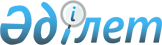 Об организации социальных рабочих мест в Акмолинской области
					
			Утративший силу
			
			
		
					Постановление акимата Акмолинской области от 28 мая 2009 года № А-5/236. Зарегистрировано Департаментом юстиции Акмолинской области 24 июня 2009 года № 3322. Утратило силу - постановлением акимата Акмолинской области от 2 апреля 2010 года № а-4/103.      Сноска. Утратило силу - постановлением акимата Акмолинской области от 02.04.2010 № а-4/103

      В соответствии с Законами Республики Казахстан от 23 января 2001 года «О местном государственном управлении и самоуправлении в Республике Казахстан», 23 января 2001 года «О занятости населения», в целях реализации Плана действий Правительства Республики Казахстан на 2009 год по реализации Послания Главы Государства народу Казахстана от 6 марта 2009 года «Через кризис к обновлению и развитию» (Дорожная карта), утвержденного постановлением Правительства Республики Казахстан от 6 марта 2009 года № 264 «О мерах по реализации Послания Главы Государства народу Казахстана от 6 марта 2009 года «Через кризис к обновлению и развитию», постановления Правительства Республики Казахстан от 30 апреля 2009 года № 603 «Об утверждении Правил использования целевых текущих трансфертов и целевых трансфертов на развитие областным бюджетам, бюджетам городов Астаны и Алматы, перечисляемых для реализации стратегии региональной занятости и переподготовки кадров» акимат области ПОСТАНОВЛЯЕТ:



      1. Организовать социальные рабочие места для трудоустройства безработных из целевых групп населения (далее – социальные рабочие места).



      2. Социальные рабочие места организуются сроком до шести месяцев.



      3. Расходы работодателя на оплату труда безработных, трудоустроенных на социальные рабочие места, возмещаются из средств местного (района, города областного значения) бюджета в размере 50 процентов от минимальной месячной заработной платы, в пределах средств, предусмотренных местным (района, города областного значения) бюджетом.

      Сноска. Пункт 3 с изменением внесенным постановлением  акимата Акмолинской области от 08.10.2009 № A-11/423.



      4. Расходы на оплату труда безработных, с 1 мая 2009 года трудоустроенных на социальные рабочие места, оплачиваются в месяц на одного участника за счет целевых текущих трансфертов, выделенных из республиканского бюджета на расширение программы социальных рабочих мест и молодежной практики в размере 15000 тенге и 15000 тенге за счет средств работодателя.

      Сноска. Пункт 3 с изменением внесенным постановлением  акимата Акмолинской области от 08.10.2009 № A-11/423.



      5. Действие пункта 4 настоящего постановления распространяется на правоотношения, возникшие с 1 мая 2009 года.



      6. Контроль за исполнением настоящего постановления возложить на заместителя акима области Бекмагамбетова Г.М.



      7. Настоящее постановление акимата Акмолинской области вступает в силу со дня государственной регистрации в Департаменте юстиции Акмолинской области и вводится в действие со дня официального опубликования.      Аким Акмолинской

      области                                    А.Рау
					© 2012. РГП на ПХВ «Институт законодательства и правовой информации Республики Казахстан» Министерства юстиции Республики Казахстан
				